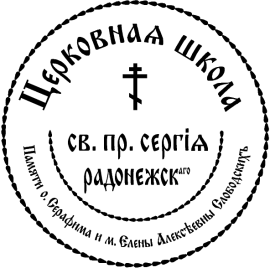 St. Sergius Assembly and Learning Center104 Lake RoadValley Cottage, NY 10989(845)268-2037(Form must be completed in English)PARENTAL CONSENT FORMNAME OF STUDENT:______________________________________DOB:____________________NAMESDAY:_______________ Emergency Contact Information:Mother/Guardian Name ________________________________________ Patronymic ____________________________Address ___________________________________________________________________________________________Phone #: Home ____________________ Cell _________________________E-mail _______________________________Alternate Contact Name ____________________________ Relationship ______________________Phone #: Home ________________ Work ____________________ Cell _____________________Permission for Medical Care:I give permission for my son/daughter to receive medical treatment and to be hospitalized if necessary in case of illness or injury. It is recognized that such treatment will be administered only according to the needs of the situation, as determined by those in charge. It is understood by me that, in case of emergency, every reasonable attempt will be made to contact me/us or the alternate contact person I have provided to you.  I understand that the Tolstoy Foundation does not carry medical insurance for students and that I will be responsible for all the costs of all medical care for my child, in the event that such costs are not covered by the medical insurance I have in place for my child. I have attached a copy of the insurance card (front and back) that covers my child.Signature of Parent/Guardian:_________________________________________________________________________Print Name: ____________________________________________Relationship to Student:________________________Date:__________________________NAME OF Student:______________________________________ Describe any limitations or restrictions on the student’s activities:______________________________________________________________________________________________________________________________________________Immunizations [PRINT CLEARLY]:ALLERGIES (please check all that apply):_____ NO KNOWN ALLERGIES_____ Allergies to medications: Please specify all medications and explain how the reaction is managed:             _________________________________________________________________________________________________ Allergies to foods*: Please specify all foods and explain how the reaction is managed:	________________________________________________________________________________________________ Other Allergies (such as bee stings, etc.): Please specify and explain how the reaction is managed:	___________________________________________________________________________________________*In cases of potentially life-threatening allergies, families are encouraged to send their own food and snacks. This must be discussed with learning center personnel prior to the student’s arrival.Assembly Fee:$400.00 for the first child$250.00 for the second childPlease make check payable to:	 “Tolstoy Foundation, Inc.”Memo:  “Assembly Fee”Month & Year□ Tetanus□ PPD: □ pos □ neg□ MMR□ DPT or DT□ Chicken Pox (Varicella)□ Hepatitis B□ Polio□ Flu Type B